Zahtevek za izdajo dovoljenja za uporabo poenostavitevNAVODILO ZA IZPOLNJEVANJE OBRAZCA  Pojasnjevalne opombe za različna polja zahtevka Splošna pripomba: če je potrebno, se lahko zahtevane informacije predstavijo v ločeni prilogi k zahtevku, pri čemer se navede sklic na polje zadevnega obrazca. Države članice lahko zahtevajo dodatne informacije.1.         Vpiše se polno ime in številka EORI vložnika. Vložnik je oseba, ki ji bo izdano dovoljenje.1.a       Vpiše se identifikacijska številka gospodarskega subjekta.1.b       Če je primerno, se vpiše vsaka interna sklicna številka za sklic na ta zahtevek v dovoljenju.1.c       Vpišejo se ustrezni kontaktni podatki (kontaktna oseba, kontaktni naslov, telefonska številka,              številka  telefaksa,  naslov elektronske pošte).1.d       Navede se vrsta zastopništva za vložitev deklaracije z vnosom znaka ‚X‘ v ustrezno polje.2.         Navede se, kateri poenostavljeni postopek (vpis blaga v evidence, poenostavljena deklaracija ali              centralizirano carinjenje) in kateri carinski postopek (za uvoz in/ali izvoz) se uporabljata z vnosom               znaka „X“ v ustrezno polje. 3.         Vpiše se ustrezna šifra:1. Prvi zahtevek za dovoljenje, ki ni centralizirano carinjenje. 2. Zahtevek za spremenjeno ali podaljšano dovoljenje (navesti je treba tudi ustrezno številko dovoljenja). 4.a       Navede se, ali je status pooblaščenega gospodarskega subjekta potrjen; če je odgovor »DA«, se             vpiše ustrezna številka.4.b       Vpišejo se vrsta, sklic in – če je primerno – datum poteka ustreznega(ih) dovoljenj(a), za katero(a)              se bo(do) uporabljal(i) poenostavljen(i) postopek(ki); če se vlaga zahtevek samo za dovoljenje(a), se               vpiše vrsta dovoljenj (-a), za katero(a) je bil vložen zahtevek, in datum vložitve zahtevka.Za vrsto dovoljenja se vpiše ena izmed naslednjih šifer:CWH Postopek carinskega skladiščenja IPR Oprostitev pri aktivnem oplemenitenju TI Začasni uvoz EU Posebna uporaba PCC Predelava pod carinskim nadzorom OPR Oprostitev pri pasivnem oplemenitenju 5.          Informacije o glavni računovodski evidenci: komercialno, fiskalno ali drugo računovodsko gradivo.5.a        Vpiše se polni naslov kraja, kjer se vodi glavna računovodska evidenca.5.b        Vpiše se vrsta računovodske evidence (elektronska ali papirna in vrsta uporabljenega sistema ter               programske opreme).6.          Vpiše se število dopolnilnih obrazcev, priloženih temu zahtevku.Izvirnik1. Vložnik                                                             Gospodarski subjekti, vključeni v postopek, če to ni vložnikRezervirano za carinske nameneIzvirnik1.a  Identifikacijska številka gospodarskega subjekta            1.b Referenčna številka1.c Kontaktni podatki1.c Kontaktni podatki1.c Kontaktni podatki1.d Vložitev deklaracij                  v svojem imenu in za svoj račun                                                        kot neposredni zastopnik                             kot posredni zastopnik1.d Vložitev deklaracij                  v svojem imenu in za svoj račun                                                        kot neposredni zastopnik                             kot posredni zastopnik1.d Vložitev deklaracij                  v svojem imenu in za svoj račun                                                        kot neposredni zastopnik                             kot posredni zastopnik2.  Poenostavitve                                                                                                                                     2.  Poenostavitve                                                                                                                                     2.  Poenostavitve                                                                                                                                     a.    Vpis v evidence deklaranta     Uvoz         prost promet         carinsko skladišče         aktivno oplemenitenje         začasni uvoz         posebna raba    Izvoz         izvoz         ponovni izvoz         pasivno oplemenitenjeb.   Poenostavljena deklaracija     Uvoz           prost promet           carinsko skladišče           aktivno oplemenitenje           začasni uvoz           posebna raba    Izvoz        izvoz        ponovni izvoz       pasivno oplemenitenjec.    Centralizirano carinjenje standardna deklaracija poenostavljena deklaracija  EIDR      Uvoz           prost promet           carinsko skladišče           aktivno oplemenitenje           začasni uvoz           posebna raba     Izvoz       izvoz       ponovni izvoz      pasivno oplemenitenje3. Vrsta dovoljenja (vstavite oznako):                                                 3. Vrsta dovoljenja (vstavite oznako):                                                 3. Vrsta dovoljenja (vstavite oznako):                                                 4.a Pooblaščeni gospodarski subjekt (AEO)          DA           št.                 NE4.a Pooblaščeni gospodarski subjekt (AEO)          DA           št.                 NE4.a Pooblaščeni gospodarski subjekt (AEO)          DA           št.                 NE4.b Dovoljenje za carinske postopke, za katere se uporabljajo poenostavitve4.b Dovoljenje za carinske postopke, za katere se uporabljajo poenostavitve4.b Dovoljenje za carinske postopke, za katere se uporabljajo poenostavitve5.  Glavne računovodske evidence5.  Glavne računovodske evidence5.  Glavne računovodske evidence5.a  Kraj, kjer se nahaja glavna računovodska evidenca       5.a  Kraj, kjer se nahaja glavna računovodska evidenca       5.a  Kraj, kjer se nahaja glavna računovodska evidenca       5.b  Vrsta glavne računovodske evidence       5.b  Vrsta glavne računovodske evidence       5.b  Vrsta glavne računovodske evidence       6.  Dopolnilni obrazci6.  Dopolnilni obrazci6.  Dopolnilni obrazci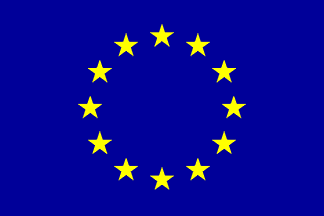 